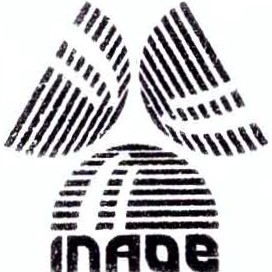 Solicitamos su apoyo para contestar esta encuesta,los resultados serán analizados y tomados como base para mejorarnuestro servicio.Número de alumnos :	1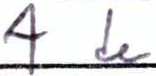 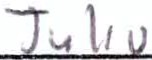 Fecha de visita :Nivel educativo :(  ) Primaria  (   ) Secundaria   (   ) Bachillerato  <}G Licenciatu ra  (   ) Otro:..:		_¿Por qué medio realizó usted la solicitud de visita?9<J Portal electrónico (  ) Teléfono  (  ) Correo electrónico  (  ) Presencial (  ) Oficio (  ) Otro:	_ Marque con una "X" el valor que considere conveniente en cada una de las preguntas, teniendo en cuenta su nivel de satisfacción en relación con los sl¡ulentes aspectos del programa de visitas guiadas aiiNAOE:1.	La información para realizar el trámite de solicitud de visita fue:(   ) Confusa y excesiva   (   ) Deficiente   (   ) Limitada  (   ) Poco ciara   LX) Clara y simpleAspectos a evaluar	Nivel de satisfacciónA .- Insatisfactorio	B.- Malo	C.- Regular	D.- Bueno	E.- Satisfactor io	A	B	e	o	E2.	El proceso de solicitud fue:	X1      Los tiempos de respuesta a la solicitud de visita fue:=··4.	Cómo considera el tiempo asignado en cada una de las actividades:	1	X'S.	Los contenidos académicos de las conferencias y/o charlas escuchadas en las distintas	1  )(áreas fueron:Las instalaciones o medios donde le atendieron son:	)(Si tuvo problemas, dudas o inquietudes, se le mostró un sincero interés en resolverlos :El trato que recibió por parte de los servidores públicos que le atendieron fue:!---·El número de personas que atienden es suficiente para dar servicio a los interesados es:	XEn términos generales considera que el servicio recibido fue:¿Al realizar la visita hubo discriminación en algún momento por parte del personal a cargo? (   ) Si  (J\) NoEn caso de que haya contestado afirmativamente a la pregunta anterior, puede señalar por favor la posible causa de la discriminación :(    ) Apariencia física   (   ) Sexo   (   ) Etnia   (    ) Edad  (    ) Otro:12.- ¿Sabía usted,previamente a la visita,que este servicio no tiene costo?(	Si	(	)NoTiene algún comentario y/o sugerencia :!Muchas gracias por su participación !Departamento de Difusión ClentlflcaInstituto Nacional de Astroffslca, Óptica y Electrónica/'\	\·---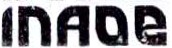 Programa Institucional de Visitas Guiadas Encuesta de Satisfac ciónSolicitamos su apoyo para contestar esta encuesta, los resultados serán analizados y tomados como base para mejorarnuestro servicio.Número de alumnos :		 		 Fecha de visita :	;/ ;}	,;{ t. / .¡.Nivel educativo : (	maria  (   ) Secundaria   (   ) Bachillerato  {    ) Licenciatura  (   ) Otro:...:	_¿Por qué medio realizó usted la solicitud de yisita?(  ) Portal electrón ico	fono  ((¡{Correo electrón ico  {   ) Presencial  {   ) Oficio (  ) Otro:-------Marque con una "X" el valor que considere conveniente en cada una de las preguntas,teniendo en cuenta su nivelde satisfacción en relación con los siguientes aspectos del programa de visitas guiadas ai iNAOE:l.	La información para realizar el trámite de solicitud de vis ita fue :	/(   ) Confu a y excesiva  (   ) Deficiente  (   ) Limitada  (   ) Poco clara  ( v) Clara y simpleAspectos a evaluar	Nivel de satisfacciónA.- Insatisfactorio	B.- Malo	C.- Regular	0.- Bueno	E.- Satisfactorio	A	B	e	D ! Ej,.-113.	Los tiempos de respuesta a la solicitud de visita fue :--4i.-..-vr-·t  2 .El proceso de solicitud fue :	!	1           V'	t,4.	Cómo considera el tiempo asignado en cada una de las actividades :	:   V'   5.	Los contenidos académicos de las conferencias y/o charlas escuchadas en las distintas 	1áreas fueron :i   v('¡Las instalaciones o medios donde le atendieron son :	i.A/fSi tuvo problemas, dudas o inquietudes, se le mostró un sincero interés en resolverlos :	18.	El trato que recibió por parte de los servidores públicos que le atendieron fue:	v	19.	El número de personas que atienden es suficiente para dar servicio a los interesados es:	Jv1En términos generales considera que el servicio recibido fue :	¡/¡¿Al realizar'isita hubo discriminación en algún momento por parte del personal a cargo?  (    ) Si  ( Vj NoEn caso de que haya contestado afirmativamente a la pregunta anterior,puede señalar por favor la posible causade la discriminación :(    ) Apariencia física   (    ) Sexo   {    ) Etnia   (    ) Edad   (    ) Otro:12.- ¿Sabí	ed, previamente a la vis ita, que este servicio no tiene costo?(V) Si	( · )NoTiene algún comentario y/o sugerenc ia:!Muchas gracias por su participación !Departamento de Difusión ClentificaInstituto Nacional de Astroffsica, Óptir.a y Electrónica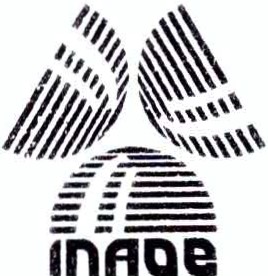 Solicitamos su apoyo para contestar esta encuesta,los resultados serán analizados y tomados como base para mejorar nuestro servicio .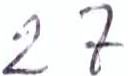 Número de alumnos :	 	? . u(-() (Fecha de visita:	1Nivel educativo: (   ) Primaria  (   ) Secundar ia  (   ) Bachillerato J><(Licenciatu ra  (   ) Otro:	_¿Por qué medio realizó usted la solicitud de visita?(  ) Portal electrónico (  ) Teléfono  (  ) Correo electrónico  (  ) Presencial J><f_ficio (  ) Otro:------­ Marque con una "X" el valor que considere conveniente en cada una de las preguntas,teniendo en cuenta su nivelde satisfacción en relación con los siguientes aspectos del programa de visitas guiadas allNAOE :l.	La información para realizar el trámite de solicitud de visita fue :(   ) Confusa y excesiva  (   ) Deficiente  (   ) Limitada  (   ) Poco clara  ( 'Xf 1ara y simple"'11.   ¿Al realizar la visita hubo discriminación en algún momento por parte del persona l a cargo? (   ) S	NoEn caso de que haya contestado afirmativamente a la pregunta anter ior, puede señalar por favor la posible causade la discriminación :(    ) Apar iencia física   (    ) Sexo   (    ) Etnia   (    ) Edad  (    ) Otro:	 	12.- ¿Sabia usted, previamente a la visita, que este servicio no tiene costo?Xi_ Si	(	)NoTiene algún comentario y/o sugerencia :!Muchas gracias por su participación!Departamento de Difusión CientíficaInstituto Nacional de Astroftslca ,Óptica y Electrónicai't_	\-----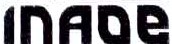 Programa Institucionalde Visitas Guiadas Encuesta de SatisfacciónSolicitamos su apoyo para contestar esta encuesta, los resultados serán ana lizados y tomados como base para mejora r nuestro servicio .Número de alumnos :	_<,:::	_	_Fecha  de visit a :LL .,l¡,¿_G _Nivel educ at ivo : (   ) Primaria  (   j Secundar ia  (   ) Bachillerato  ().KÍcenciatu ra  (   ) Ot ro::	__¿Por qué medio realizó usted la solicitud de visita?rtal elect rónico  (   ) Teléfono   (   ) Correo electrón ico   (   ) Presen cial  (   ) Of icio  (   ) Otro :	 	Marque con una "X" el vaior que considere conveniente en cada una de las preguntas,teniendo en cuenta su nivel de satisfacción en relación con los siguientes aspectos del programa de visitas guiadas ai !NAOE:l.	La informac ión para realizar e l trám ite de solicitud de visita tue:(    ) Confusa y exces iva   (   ) Deficiente   (    ) Limitada   (    ) Poco clara }><rClara y simple 	--Aspectos a evaluar	Nivel de satisfacción--,-::- -A.-  Insatisfactorio	B.- Malo	C.- Regula r	D.- Bueno	E. - Satisfactor io	A	B	eo   1       f.2.	El proceso de solicitud fue :	--	--	-1- 3. --s tiempos de respuesta a la solicitud de visita fue :4.	Cómo considera el tiempo asignado en cada una de las actividades :	: ·f--	15 .   :	:a o  t=	s académicos de las conferencia s y/o charlas escuchadas en las distintas	J	!¡_6. J Las i talaciones o medios donde le atendieron son :	-	! ·x_·1-- B	ato que recibió por parte de los servidores públicos que le atendie on fue :	_	f.-±--+--   _'{_11.  ¿Al realizar la visita hubo discr iminación en algún momento por parte del pe rsonal a cargo?(    ) Si   ¡)<f NoEn caso de que haya contestado afirmativamente a la pregunta anterior,puede seña lar por f avor la posib;e causade la discriminación:(    ) Apariencia física   (    ) Sexo   (    ) Etnia   (    ) Edad   (    ) Otro :12.- ¿Sabía usted, previamente a la visita, que este servicio no tiene costo?(Xl Si	(	)NoTiene algún comentario y/o sugerenc ia :¡Muchas gracias por su participación 1Departamento de Difusión CientíficaInstituto Nacional de Astrofísica, Óptica y ElectrónicaSolicitamos su apoyo para contestar esta encuesta,los resultados serán analizados y tomados como base para mejorar nuestro servicio.Número de alumnos :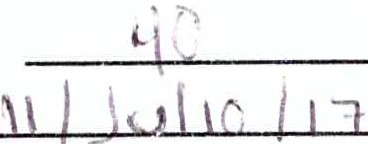 Fecha de visita :Nivel educativo :(  ) Primaria  ('() Secundaria  ( ,. ) Bachillerato  (  ) Licenciatura  (  ) Otro:.:..	_¿Por qué medio realizó usted la solicitud de visita?(  ) Portal electrónico (  ) Teléfono  (, ) Correo electrónico  (  ) Presencial  (  ) Oficio (  ) Otro:-------Marque con una "X" el valor que considere conveniente en cada una de las preguntas, teniendo en cuenta su nivel de sat!sfacción en relación con los siguientes aspectos del programa de visitas guiadas aiiNAOE :1.	La información para realizar el trámite de solicitud de visita fue:(   ) Confusa y excesiva  (   ) Deficiente  (   ) Limitada  (   ) Poco clara  (XJ Clara y simple}-+A.·Insatisfactorio	B.- Malo	C.- Regular	D.- Bueno	E.- Satisfactorio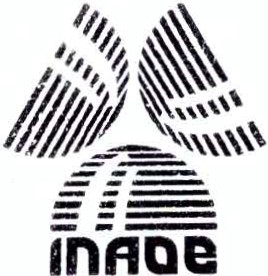 11.  ¿Al realizar la visita hubo discriminación en algún momento por parte del personal a cargo?(    ) Si  9.(l NoEn caso de que haya contestado afirmativamente a la pregunta anter ior,puede señalar por favor la posible causa de la discriminación:(   ) Apariencia física   (   ) Sexo   (   ) Etnia   (   ) Edad  {    ) Otro:12.- ¿Sabfa usted, previamente a la visita, que este servicio no tiene costo?(/()Si	(	)NoTiene algún comentario y/o sugerencia :r	rc levrk	-h.,..fv	4_5,, 	1	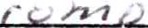 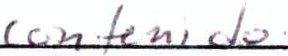 !Muchas gracias por su participación ! Departamento de Difusión CientfflcaInstituto Nacional de Astroffsica ,Óptica y ElectrónicaPrograma Institucional de Visitas Guiadas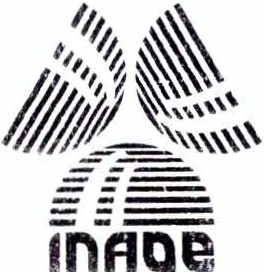 Encuesta de SatisfacciónSolicitamos su apoyo para contestar esta encuesta, los resultados serán analizados y tomados como base para mej orarnuestro servicio.Número de alumnos :		 	 Fecha  de visita :	l S - 1\ ') "" _; 1-t--   -  z o 1 :+-Nive l educativo :(   ) Primaria  (  ) Secundaria  (   ) Bachillerato  (   ) Licenciatura  (   ) Otro:	. Í) \,¿¿ Por qué medio realizó usted la solicitud de visita?{   ) Portal electrónico  (  ) Teléfono   (J(j Correo electrónico   (  ) Presencial   (  ) Oficio (  ) Otro:------- Marque con una "X" el valor que considere conveniente en cada una de las preguntas, teniendo en cuenta su nive¡de satisfacción en relación con los siguientes aspectos del programa de visitas guiadas allNAO E:l.	La intormación para realizar el trámite de solicitud de visita fue:(    ) Confusa y excesiva   (   ) Deficiente   (    ) Limitada   (    ) Poco clara   {  J Clara y simple2.	El   proceso  de  solicitud  fue:		1	'	' _	ie--'·f--3.	Los tiemp<?s de respuesta a la solicitud de visita fue:+--tTl-	1	¡4.	Cómo considera el tiempo asignado en cada una de las actividades:S.	Los contenidos académicos de las conferencias y/o charlas escuchadas en las distintasáreas fueron:1	''	!	1	1'6.	Las instalaciones o medios donde le atendieron son:	i7-,	.-·	/	.7.	Si tuvo problemas, dudas o inquietudes, se le mostró un sincero interés en resolverlos:	V'8.	El trato que recibió por parte de los servidores públicos que le atendieron fue :El número de personas que atienden es suficiente para dar servicio a los interesados es:	./.-En términos generales considera que el servicio recibido fue :	i	1¿Al realizar la visita hubo discriminación en algún momento por parte del personal a cargo'?(    ) Si  (    ) NoEn caso e que haya contestado afirmativamente a la pregunta anterior, puede señalar por favor la posible causa de la discriminación :(    ) Apariencia física   (    ) Sexo   (   ) Etnia   (    ) Edad  (    ) Otro:12.- ¿Sabía usted, previamente a la visita, que este servicio no tiene costo?(   ) Si	(	)NoTiene algún comentario y/o sugerencia:1:: L k)	1. , 1  ,	r  o. 1  \  ( l" d  e,¡Muchas gracias por su participación!Departamento de Difusión CientlficaInstituto Nacional de Astroffslca, Óptica y Electrónica!Á:,f!JI¿\\	\-----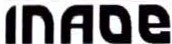 Programa Institucional de Visitas Guiadas Encuesta de SatisfacciónSolicitamos su apoyo para contestar esta encuesta, los resultados serán analizados y tomados como base para mejorar nuestro  servicio.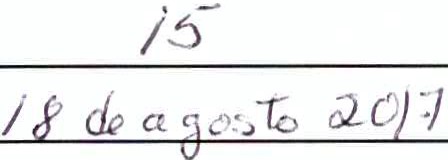 Número de alumnos:Fecha de visita :Nivel educativo: (    ) Primaria   (    ) Secundaria   (    ) Bachillerato   (    ) Licenciatura   (    ) Otro: Tecv¡ i co   u p.o Y .Uu' v e r-:. ' f.c.-t-t-e·¿Por qué medio realizó usted la solicitud de visita?(  ) Portal electrónico  (  ) Teléfono  ()Q Correo electrónico  (  ) Presencial  (  ) Oficio (  ) Otro :	_Marque con una "X" el valor que considere conveniente en cada una de las preguntas, teniendo en cuenta su nivel de satisfacción en relación con los siguientes aspectos del programa de visitas guiadas aiiNAOE:l.	La información para realizar el trámite de solicitud de visita fue:(   ) Confusa y excesiva   (   ) Deficiente   (   ) Limitada   (   ) Poco clara  ( )C) Clara y simple11.    ¿Al realizar la visita hubo discriminación en algún momento por parte del personal a cargo? (   ) Si  ( '){) NoEn caso de que haya contestado afirmativamente a la pregunta anterior, puede señalar por favor la posible causa de  la discriminación:(    ) Apariencia física   (    ) Sexo   (    ) Etnia   (    ) Edad   (    ) Otro :12.- ¿Sabía usted, previamente a la visita, que este servicio no tiene costo?( j )Si	(	)NoTiene algún comentario y/o sugerencia: 	·	# , ..la	. --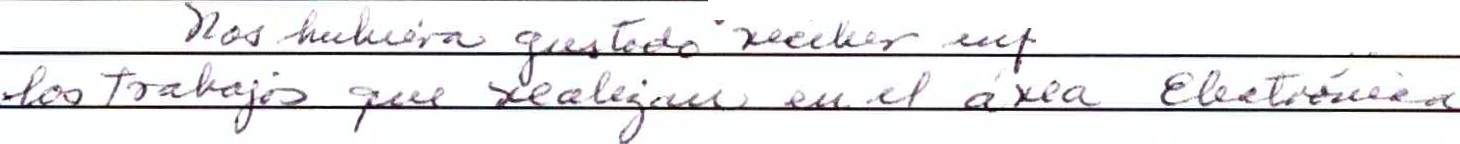 iMuchas gracias por su participación!Departamento de Difusión CientlficaInstituto Nacional de Astrofísica, Óptica y Electrónicad;g¿\\	\-tn-Aoe	Programa Institucional de Visitas GuiadasEncuesta de SatisfacciónSolicitamos su apoyo para contestar esta encuesta, los resultados serán analizados y tomados como base para mejorar nuestro  servicio.Número de alumnos :	 	Fecha de visita :	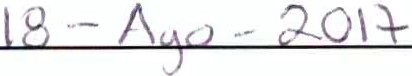 Nivel educativo : (   ) Primaria   (   ) Secundaria   (   ) Bachillerato   ( pl.)_ Licenciatura   (   ) Otro:	_¿Por qué medio realizó usted la solicitud de visita?(	Portal electrónico (  ) Teléfono  (  ) Correo electrónico  (  ) Presencial  (  ) Oficio (  ) Otro :-------­Marque con una "X" el valor que considere conveniente en cada una de las preguntas, teniendo en cuenta su nivel de satisfacción en relación con los siguientes aspectos del programa de visitas guiadas aiiNAOE:l.	La información para realizar el trámite de solicitud de visita fue:(    ) Confusa y excesiva   (    ) Deficiente   (    ) Limitada   (    ) Poco clara   ( oq Clara y simple11.    ¿Al realizar la visita hubo discriminación en algún momento por parte del personal a cargo? (    )Si   ( pQNoEn caso de que haya contestado afirmativamente a la pregunta anterior, puede señalar por favor la posible causa de la discriminación :(    ) Apariencia física   (    ) Sexo   (    ) Etnia   (    ) Edad   (    ) Otro:12.- ¿Sabía usted, previamente a la visita, que este servicio no tiene costo?((N Si	(	)NoTiene algún comentario y/o sugerencia:iMuchas gracias por su participación! Departamento de Difusión CientfficaInstituto Nacional de Astroflsica, Óptica y ElectrónicaIÍJ	\\\	\-----fn"Aoa	Programa   Institucional   de  Visitas  GuiadasEncuesta de SatisfacciónSolicitamos su apoyo para contestar esta encuesta, los resultados serán analizados y tomados como base para mejorar nuestro servicio .Número   de   alumnos:		3 1 	Fecha de visita :	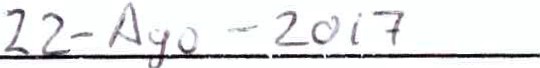 Nivel educativo : (    ) Primaria   (    ) Secundar ia   (    ) Bachillerato   ()<i.Licenciatura   (   ) Otro.:·_	_¿Por qué medio realizó usted la solicitud de vis ita?(   ) Portal electrónico  (   ) Teléfono   (   ) Correo electrónico   (   ) Presencial   (   ) Oficio (   iOtro:	 	Marque con una ''X" el valor que considere conveniente en cada una de las preguntas, teniendo en cuenta su nivelde satisfacción en relación con los siguientes aspectos del programa de visitas guiadas aiiNAOE:La información para realizar el trámite de solicitud de visita fue:{    ) Confusa y excesiva   (    ) Deficiente   (    ) Limitada   (    ) Poco clara	Cla ra y simple¡			Aspectos a evaluar			Nivel de satisfacción A.·  Insatisfactorio	B.- Malo	C.- Regular	D.- Bueno	E.- Satisfactorio	A	B   I C	o	E1      El proceso de solicitud fue:Los tiempos de respuesta a la solicitud de visita fue:	·-4.	Cómo considera el tiempo asignado en cada una de las actividades: 	1I'X:S.	Los contenidos académicos de las conferencias y/o charlas escuchadas en las distintasáreas fueron :6.	Lasinstalaciones o medios donde le atendieron son:	--'--¡-	ySi tuvo problemas, dudas o inquietudes, se ie mostró un sincero interés en resolverlos :	1 )(El trato que recibió por parte de los s rvidores públicos que le atend ieron fue:	1	f>(Elnúmero de personas que atienden es suficiente para dar servicio a los interesados es:	1-	!	lxEn términos generales considera que el servicio recibido fue :	¡><¿Al realizar la visita hubo discriminación  en algún momento por parte del persona l a cargo?(     ) Si   ( )j''NoEn caso Jé que haya contestado afirmativamente a la pregunta anterior, puede señalar por favor 1;; posib!e causade la discriminación :(   ) Apariencia física   (   ) Sexo  (   ) Etnia  (   ) Edad  (   ) Otro:12.- ¿ ayía usted, previamente a la visita, que este servicio no tiene costo?( N Si	(	)NoTiene algún comentario y/o sugerenc ia:¡Muchas gracias  por su  participación! Departamento de Difusión Cientffic:11Instituto Nacional de Astrof!slca, Óptica y Electrónica;/\\	\-•nAoe	Programa  Institucional  de Visitas  Guiadas Encuesta de SatisfacciónSolicitamos su apoyo para contestar esta encuesta,los resultados serán analizados y tomados como base para mejorar nuestro servicio .Número de alumnos :	16 	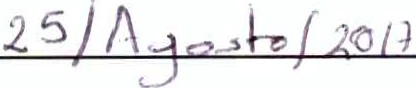 Fecha de visita :Nivel educativo : (   ) Primaria  (   ) Secundaria   (   ) Bachillerato  ( Y:) Licenciatura  (   ) Otro:'-------¿Por qué medio realizó usted la solicitud de visita?(  ) Portal electrónico  {)()Teléfono  ( )()Correo electrónico   (  ) Presencial  (   ) Oficio (  ) Otro:	_Marque con una "X" el valor que considere conveniente en cada una de las preguntas, teniendo en cuenta su nivel de satisfacción en relación con los siguientes aspectos del programa de visitas guiadas aiiNAOE:l.	La información para realizar el trámite de solicitud de visita fue:(   ) Confusa y excesiva   (   ) Deficiente  (    ) Limitada   (   ) Poco clara   (   ) Clara y simple11.  ¿Al realizar la visita hubo discriminación en algún momento por parte del personal a cargo? (   ) Si  (:X) NoEn caso de que haya contestado afirmativamente a la pregunta anterior , puede señalar por favor la posible causa de la discriminación :(   ) Apariencia física   (   ) Sexo  (   ) Etnia  (   ) Edad  (   ) Otro :12.- ¿Sabía usted, previamente a la visita, que este se rvicio no tiene costo? (X)Si	(	)NoTiene algún comentario y/o sugerencia :1Muchas gracias por su participación!Departamento de Difusión CientíficaInstituto Nacional de Astroffsica,  Óptica y Electrónica_,:,!_, \ \-----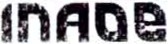 Programa Institucional de Visitas GuiadasEncuesta de SatisfacciónSolicitamos su apoyo para contestar esta encuesta, los resultados serán analizados y tomados como base para mejora rnuestro servicio.)Número de alumnos :	 	Fecha de visita :) \  -  :.>	-     \Nivel educativo: (    ) Primaria   (    ) Sec unda ria   (    ) Bach:llerato) Licenciatura) Otro:_	_ _¿Por qué medio realizó usted la solic itud de visita?,  1 Portal electrónico  (    ) Teléfono    (    ) Correo electrón ico    (    ) Presencial   (    ¡Oficio  (    ·, 0tl'o:__    	Marque con una "X" el valor que considere conveniente en cada una de la.o;. preguntas, teniendo en cuenta su nivE"-!de satisfacción en relación con los siguientes aspectos d l programa de visitas guiadas al INAOE:1.	La información para realizar el trámite de solicitud de visita f ue:¡  \ Confusa y excesiva   (    ) Deficiente   (    ) Limitada   (    ) Poco clara   ( .	Cla ra y simole¡-·	A:;pecto s a evaluar	---------·---	Nivel de  -. l:isfac;lém -1R	A.· Insat isfactor i o     B.- Malo     C.- Regular     D.- Bueno     E. - Satisf actorio		A TB-iC-J D  !L    _j_   Los tiempos  de respuesta a la solicitud de visita fue :	----------------=r	_	1_I_.-J.__j El proceso de solicitud fue :3._	_	¡!	:   .....J4. _    1    Cómo considera  el tiempo  asignado  en cada una de las actividades:_	_ _      '	- -----l... _ J......:::J1  5. T  ;acsofnut=   s académ icos de las confer encias y/o charlas escuchadas en las distintas	1!	!	i  . 1-6.	Las -stalaciones o medios donde le atendieron -;-n -------------- ---ri-!·	Si tuvo problemas,d i-nqui	-.ie mostró _u.,s¡;:;ce;=;; interé_:;..o   So1 0!	=:_L-:·___-ª.: 	El tra o que recibió por parte de los sr:rvidores púb icos que le ate_ndi     n fu-----·	I	L_    J -- - -l¡_J..:... __E_I_f!_ mero de personas que atienden es suficiente pa ra dar servi cio a ios interesad    s:	-l-+---L+::. ¡,   10.      En términos generales considera que el servic i o recibido fue :		¡	1	1	J11.    ¿_ Al realizar la visita hubo discriminación en algúr, momento por parte del personal a cargo?\     \ 5!  (;•_) h!oEn caso de que haya contestado af irmativamente a la pregunta anter io r, pu<:d seHa!::> r por fi3'JO 1;, posib!e calJS3de la di5criminación :(    ) Apa riencia f ísica   (    ) Sexo   (    ) Et11ia   (    ) Ed a d    (     ) Otro:12.- ¿Sabía usted, previamente a la visita, que este servic io no tiene costo'?( · ) Si	(	) NoTiene algún comentario y/o sugerenc ia:iMuchas gracias por su participación !Departamento de Difusión Científic3Instituto Nacional de Astrofísica ,Óptica y Electrónica·----------------------I!J!_\\	\------lnAOB	Programa Institucional de Visitas GuiadasEncuesta de SatisfacciónSolicitamos su apoyo para contestar esta encuesta, los resultados serán analizados y tomados como base para mejorarnuestro servicio . Número de alumnos : Fecha de visita :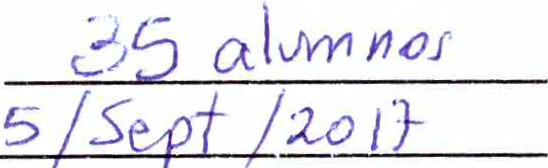 Nivel educativo : (    ) Primaria   (    ) Secundaria   (    ) Bachillerato   ( 01-icenciatura   (    ) Otro.:·_	_¿Por qué medio realizó usted la solicitud de visita?(  ) Portal electrónico (  ) Teléfono  (t_.féorreo electrónico  (  ) Presencial  (  ) Oficio (  iOtro :	 	Marque con una "X" el valor que considere conveniente en cada una de las preguntas, teniendo en cuenta su nivelde satisfacción en relación con los siguientes aspectos del programa de visitas guiadas ai iNAOE:1.	La información para realizar el trámite de solicitud de visita fue:{    ) Confusa y excesiva   (   ) Deficiente   (    ) Limitada   (    } Poco clara   ( vrCiara y simple-+	!	111.   ¿Al realizar la visita hubo discriminación en algún momento por parte del personal a cargo?(    } Si  {0NoEn caso de que haya contestado afirmativamente a la pregunta anterior, puede señalar por f;wor la posib!e causa de la discriminación :(    ) Apariencia física   (    ) Sexo   (    ) Etnia   (    } Edad   (    ) Otro:12.- ¿Sa usted, previamente a la visita, que este servicio no tiene costo?()/) Si    (	)NoTiene algún comentario y/o ugere cia,;-	.N\ u	vd CVJuo"'""  , 3o a.c1 o.S. .   	iMuchas gracias por su participación! Departamento de Difusión Clentific.1Instituto Nacional de Astrof!sica, Óptica y ElectrónicaPrograma Institucional de Visitas Guiadas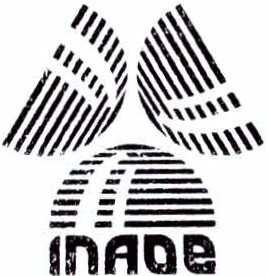 Encuesta de SatisfacciónSolicitamos su apoyo para contestar esta encuesta, los resultados serán analizados y tomados como base para mejorar nuestro servicio .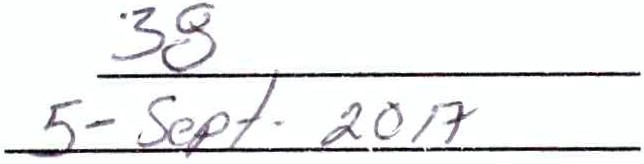 Número de alumnos :Fecha de visita :Nivel educativo: (    ) Primaria   (    ) Secundaria   (    ) Bachillerato   (J1'licenciatura   (    ) Otro:..:..	_¿Por qué medio realizó usted la solicitud de visita?(   ) Portal electrónico  (   ) Teléfono   (  ) Correo electrónico   (   ) Presencial   {y(Óficio  (   iOtro:    	Marque con una ' )(" el valor que considere conveniente en cada una de las preguntas, teniendo en cuenta su nivel de satisfacción en relación con los siguientes aspectos del programa de visitas guiadas ai iNAOE:La información para realizar el trámite de solicitud de visita fue:(    ) Confusa y excesiva   (   ) Deficiente   (    ) Limitada   (    ) Poco clara   (XlClara y simplel			Aspectos a evaluar		Nivel de  satisfacción A.·   Insatisfactorio	B.· Malo	C.- Regular	D.- Bueno	E.- Satisfactorio	A	B	e	D   1       E  2.	El proceso de solicitud fue: 	 xLos tiempos de respuesta a la solicitud de visita fue :----f.----lfCómo considera el tiempo asignado en cada una de las actividades :	1S.		Los contenidos académicos de las conferencias y/o charlas escuchadas en las distintas áreas  fueron:6.	Las instalaciones o medios donde le atendieron son:Si tuvo problemas, dudas o inquietudes, se ie mostró U;)  sincero interés en resolverlos :	1	1 4-El trato que recibió por parte de los s rvidores públicos que le atendieron fue:	1	i -k-El número de personas que atienden es suficiente para dar servicio a los interesados es :	l -lA-En términos generales considera que el servicio recibido fue :¿Al realizar la visita hubo discriminación en algún momento por parte del personal a cargo?() Si	oEn caso de que haya contestado afirmativamente a la pregunta anter ior, puede señalar por f;wor la posib!e causa de la discriminación :(    ) Apariencia física   (    ) Sexo   (    ) Etnia   (    ) Edad   (    ) Otro:12.- ¿Sabía usted, previamente a la visita, que este servicio no tiene costo? (-	Si	(	)NoTiene algún comentario y/o sugerenc ia:--L§-+->j0- ,..' .í.,..,    c,wc , ,¡:.;cCo.:'"J -  ;S).Li --¿L--'=4- a_k.,._ ,, c,.(.!.:'."o!¿:/.J w:i ·Y ...:;.--f}:::.....P.!:._ Lb!..l;'c ._, ·h :<J  L:J)Q!S:L_- ft'-lJó GLY .L     ::SlJ _Q_ - " Jx,_   _iMuchas gracias por su participación! Departamento de Difusión Clentific1Instituto Nacional de Astroflsica, Óptica y Electrónica11,!:.,	\-----fn-AQ&	Programa Institucional de Visitas GuiadasEncuesta de SatisfacciónSolicitamos su apoyo para contestar esta encuesta, los resultados serán analizados y tomados como base para mejorar nuestro servicio .Número de alumnos :	 	OS'" · ;,gpf . Zo\1-	_Fecha de visita :Nivel educativo: (   ) Primaria  (   ) Secundaria   (   ) Bachillerato   {XT Licenciatura   (   ) Otro:.:..-----­¿Por qué medio realizó usted la solicitud de visita?(   ) Portal electrónico  (   ) Teléfono   ()(f Correo electrónico   (   ) Presencial   (   iOficio  (   ) Otro:	 	Marque con una "X" el valor que considere conveniente en cada una de las preguntas, teniendo en cuenta su nivelde satisfacción en relación con los siguientes aspectos del programa de visitas guiadas aiiNAOE:l.	La información para realizar el trámite de solicitud de visita fue :{   ) Confusa y excesiva   (   ) Deficiente  (   ) Limitada  (   ) Poco clara  P<l Clara y simple1	Aspectos  a  evaluar	1     Nivel de satisfacciónA.· InsatisfactorioB.· MaloC.· Regular	D.- Bueno	E.- Satisfactorio	A   ' Be	D    '   E1            El proceso  de solicitud fue:		: v--Los tiempos de respuesta a la solicitud de visita fue :Cómo considera el tiempo asignado en cada una de las actividades :	'··-'-vS.	Los contenidos académicos de las conferencias y/o charlas escuchadas en las distintas	¡váreas fueron:	--bLas instalaciones o medios donde le atendieron son:Si tuvo problemas, dudas o inquietudes, se ie mostró un sincero interé:; n resolverlos:8.	El trato que recibió por parte de los s':rvidores públicos que le atendieron fue : 	19.	El número de personas que atienden es suficiente para dar servicio a los interesados es:...,.¡ vVEn términos generales considera que el servicio recibido fue:	i	1</¿Al realizar la visita hubo discriminación en algún momento por parte del personal a cargo?(    )Si  (	NoEn caso de que haya contestado afirmativamente a la pregunta anterior, puede señalar por favor la posible causade la discriminación :(   ) Apariencia física   (    ) Sexo   (   ) Etnia   (   ) Edad  (   ) Otro:12.- ¿Sabía usted, previamente a la visita, que este servicio no tiene costo?{)<i Si	(	)NoTiene algún comentario y/o sugerenc ia:tp)'\¡Muchas gracias por su participación!Departamento de Difusión Cientlfic3Instituto Nacional de Astroflsica, Óptica y Electrónica\\	\-----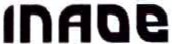 Programa Institucional de Visitas Guiadas Encuesta de SatisfacciónSolicitamos su apoyo para contestar esta encuesta, los resultados serán analizados y tomados como base para mejorar nuestro  servicio.Número de alumnos :	2q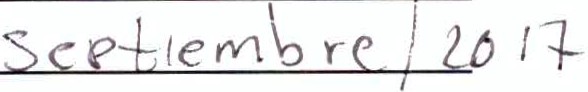 Fecha  de visita:	l	1Nivel educativo : (    ) Primaria   (    ) Secundaria   (    ) Bachillerato   (XJ Licenciatura   (    ) Otro:.:..	_¿Por qué medio realizó usted la solicitud de visita?(    ) Portal electrónico   (    ) Teléfono    (    ) Correo electrónico    (    ) Presencial    (    ) Oficio  (   ) Otro:--------Marque con una "X" el valor que considere conveniente en cada una de las preguntas, teniendo en cuenta su nivel de satisfacción en relación con los siguientes aspectos del programa de visitas guiadas aiiNAOE:La información para realizar el trámite de solicitud de visita fue:(    ) Confusa y excesiva   (    ) Deficiente   (    ) Limitada   (    ) Poco clara   C--<} Clara y simple11.  ¿Al realizar la visita hubo discriminación en algún momento por parte del personal a cargo?(    ) Si   (1¡()_ NoEn caso de que haya contestado afirmativamente a la pregunta anterior, puede señalar por favor la posible causa de la discriminación :(    ) Apariencia física   (    ) Sexo   (    ) Etnia   (    ) Edad   (    ) Otro:12.- ¿Sabía usted,previamente a la visita , que este servicio no tiene costo? (	Si	(	}NoTiene algún comentario y/o sugerencia: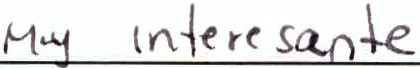 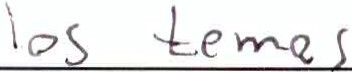 C\e C.s\rve.s	C10  u i-o.¡Muchas gracias por su participación!Departamento de Difusión CientíficaInstituto Nacional de Astrofísica, Óptica y Electrónica¡fg/f_	\------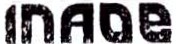 Programa Institucional de Visitas GuiadasEncuesta de SatisfacciónSolicitamos su apoyo para contestar esta encuesta, los resultados serán analizados y tomados como base para mejorar nuestro servicio .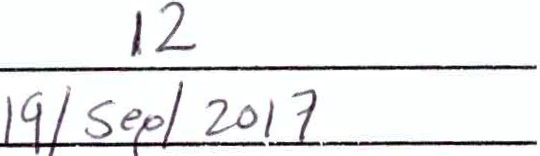 Número de alumnos :Fecha de visita :Nivel educativo : (   ) Primaria  (   ) Secundaria  (   ) Bachillerato  ( v{Licenciatura  ( X"l Otro::_	_¿Por qué medio realizó usted la solicitud de visita?(   ) Portal electrónico  (   ) Teléfono   (.X) Correo electrónico   (   ) Presencial   (   iOficio  (   ) Otro:	 	Marque con una "X" el valor que considere conveniente en cada una de las preguntas, teniendo en cuenta su nivelde satisfacción en relación con los siguientes aspectos del programa de visitas guiadas aiiNAOE:La información para realizar el trámite de solicitud de visita fue:(   ) Confusa y excesiva   (   ) Deficiente  (   ) Limitada  (   ) Poco clara  ( v} Clara y simple1			Aspectos a evaluar			Nivel de  satisfacción A.·  Insatisfactorio	B.- Malo	C.- Regular	D.- Bueno	E.- Satisfactorio	A    :  B    IC	D	E1    El proceso de solicitud fue:	;V3.	Los tiempos de respuesta a la solicitud de visita fue:	.........4.	Cómo considera el tiempo asignado e cada una de las actividades :	l	VS.	Los contenidos académicos de las conferencias y/o charlas escuchadas en las distintas	1áreas fueron :6.	Las instalaciones o medios donde le atendieron son:Si tuvo problemas, dudas o inquietudes, se ie mostró u01 sincero interés en resolverlos :	1	V7.8.	El trato que recibió por parte de los S':rvidores públicos que le atendieron fue:--	1	:      v1	19.	El número de personas que atienden es suficiente para dar servicio a los interesados es :	1---r   -;:;-En términos generales considera que el servicio recibido fue:	j	"¿Al realizar la visita hubo discriminación en algún momento por parte del personal a cargo?(     ) Si    ( X} NoEn caso de que haya contestado afirmativamente a la pregunta anterior, puede señalar por favor la posib!e causade la discriminación :(   ) Apariencia física   (   ) Sexo  (   ) Etnia  (   ) Edad  (   ) Otro:12.- ¿Sabía usted, previamente a la visita, que este servicio no tiene costo?( X )Si	(	)NoTiene algún comentario y/o sugerencia :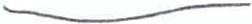 iMuchas gracias por su participación!Departamento de Difusión Cientific::Instituto Nacional de Astroffsica, Óptica y Electrónica,, ':j$ft_\	'-•n-At-U-a	Programa Institucional de Visitas GuiadasEncuesta de SatisfacciónSolicitamos su apoyo para contestar esta encuesta, los resultados serán analizados y tomados como base para mejorar nuestro servicio .Número de alumnos :	 	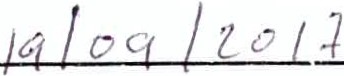 Fecha de visita :Nivel educativo: (   ) Primaria  (   ) Secundaria   (   ) Bachillerato  ()() Licenciatura   (   ) Otro:_-----·¿Por qué medio realizó usted la solicitud de vis ita?(  ) Portal electrónico  (  ) Teléfono  (    ) Correo electrónico   (  ) Presencial  (  ¡Oficio (    ) Otro:_] ¡';7  '\f J-zt >  1.,..._ L h'Marque con una "X" el valor que considere conveniente en cada una de las preguntas, teniendo en cuenta su nivelde satisfacción en relación con los siguientes aspectos del programa de visitas guiadas aiiNAOE:L	La información para realizar el trámite de solicitud de visita fue :(    ) Confusa y excesiva   (    ) Deficiente   (    ) Limitada   (    ) Poco clara   ()( ) Clara y simple1	Aspectos a evaluar	Nivel de  satisfacciónA.- Insatisfactorio	B.· Malo	C.- Regular	D.- Bueno	E.- Satisfactorio	A   ' B	e	O   1    E.   i El proceso de solicitud fue:	''¡('Los t iempos de respuesta a la solicitud de visita fue:	X¡---4 .Cómo considera el tiempo asignado en cada una de las actividades :'	)<-- --5.	Los contenidos académicos de las conferencias y/o charlas escuchadas en las distintas>(      1áreas fueron:	16.	Las instalaciones o medios donde le atendieron son:7.	Si tuvo problemas, dudas o inquietudes, se ie mostró u:-t sincero interés en resolverlos:8.	El trato que recibió por parte de los s rvidores públicos que le atendieron fue:-r-	1_,¿_:;<9.	El número de personas que atienden es suficiente para dar servicio a los interesados es:-+----r-	,(En términos generales considera que el servicio recibido fue:	i	"'¿Al realizar la visita hubo discriminación en algún momento por parte del personal a cargo?{    ) Si   (    )NoEn caso de que haya contestado afirmativamente a la pregunta anterior, puede señalar por favor l¡; posible causade la discriminación :(   ) Apariencia física   (   ) Sexo  (   ) Etnia  (   ) Edad  (   ) Otro:12.- ¿Sabía usted, previamente a la visita, que este servicio no tiene costo?()<') Si	(	)NoTiene algún comentario y/o sugerenc ia:iMuchas gracias por su participación!Departamento de Difusión ClentlfiaInstituto Nacional de Astroflslca, Óptica y ElectrónicaPrograma Institucional de Visitas Guiadas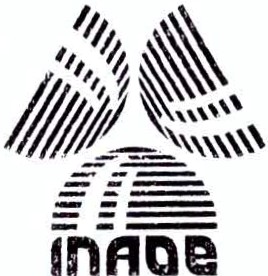 Encuesta de SatisfacciónSolicitamos su apoyo para contestar esta encuesta, los resultados serán analizados y tomados como base para mejorar nuestro servicio .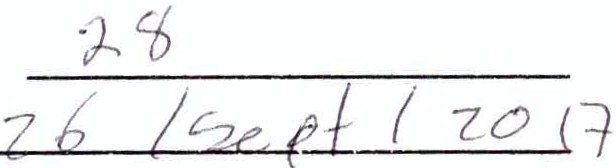 Número de alumnos :Fecha de visita :Nivel educativo : (   ) Primaria  (   ) Secundaria  (   ) Bachillerato  ( !:,)Licenciatura  (   ) Otro.:	-----·¿Por qué medio realizó usted la solicitud de vis ita?( ) Portal electrónico (f.) Teléfono  ( ) Correo electrónico  (  ) Presencial  (  ) Oficio ( iOtro :    	Marque con una '')(" el valor que considere conveniente en cada una de las preguntas, teniendo en cuenta su nivelde satisfacción en relación con los siguientes aspectos del programa de visitas guiadas aiiNAOE:1.	La información para realizar el trámite de solicitud de visita fue:(    ) Confusa y excesiva   (    ) Deficiente   (    ) Limitada   (    ) Poco clara   O) ) Clara y simple1	Y..11.   ¿Al realizar la visita hubo discriminación  en algún momento por parte del personal a cargo?(     ) Si    (U ) NoEn caso  que haya contestado afirmativamente a la pregunta anterior , puede señalar por f;wor la oosib!e causa de la discriminación :(    ) Apariencia física   (    ) Sexo   (    ) Etnia   (    ) Edad   (    ) Otro:12.- ¿Sabía usted, previamente a la visita, que este servicio no tiene costo? ( ,:)si	(	)NoTiene algún comentario y/o sugerencia :¡Muchas gracias por su participación 1Departamento de Difusión ClentífiaInstituto Nacional de Astrofislca, Óptica y ElectrónicaPrograma Institucional de Visitas Guiadas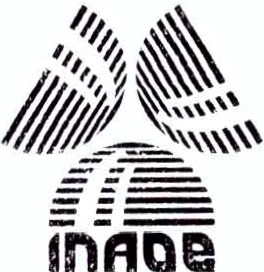 Encuesta de SatisfacciónSolicitamos su apoyo para contestar esta encuesta, los resultados serán analizados y tomados como base para mejorarnuestro servic io.Número de alumnos :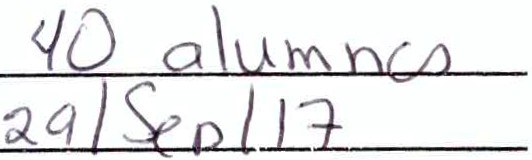 Fecha de visita:Nivel educativo : (   ) Primaria  (   ) Secundaria  (   ) Bachillerato  ()Q Licenciatura  (   ) Ot ro:'--------­¿Por qué medio realizó usted la solic itud de visita?Portal electrónico  (   ) Teléfono   (   ) Correo electrónico   (   ) Presencial   (   ) Oficio  (   ) Otro:    	Marque con una "X" el valor que considere conveniente en cada una de las preguntas, teniendo en cuenta su nivelde satisfacción en relación con los siguientes aspectos del programa de visitas guiadas al lNAOE:La información para realizar el trámite de solicitud de visita fue :{   ) Confusa y exces iva  (   ) Deficiente  (   ) Limitada  (   ) Poco clara  9(l Clara y simple¡	Aspectos a evaluar	Nivel de satisfacciónA.· Insatisfactorio	B.- Malo	C.- Regular	D.- Bueno	E.- Satisfactorio	A	B	e	D	EEl proceso de solicitud fue :	:Los tiempos de respuesta a la solicitud de visita f ue:	X4.	Cómo considera el tiempo asignado en cada una de las actividades :	'S.	Los contenidos académicos de las conferencias y/o charlas escuchadas en las distintas	I ,Xáreas fueron:	-tfLas instalaciones o medios donde le atendieron son:Si tuvo problemas, dudas o inquietudes, se ie mostró un sincero interé:; n resolverlos :El trato que recibió por parte de los s rvidores públicos que le atendieron fue:-r-_A1	'     )<El número de personas que atienden es suficiente para dar servicio a los interesados es :	-+-	X10.En términos generales considera que el servicio recibido fue :	i	! /<11.  ¿Al realizar la visita hubo discriminación en algún momento por parte del personal a cargo?(    ) Si   ( '{)NoEn caso cié'que haya contestado afirmat ivamente a la pregunta anterior, puede señalar por f:wo r la posible causade la discriminación :(   ) Apariencia física   (   ) Sexo   (   ) Etnia   (   ) Edad  (   ) Otro:12.- ¿Sabía usted, previamente a la visita, que este servicio no tiene costo?Si    (	)NoTiene algún comentario y/o sugerencia :Le. V o t	E?><' pe r ll'7 n(\(A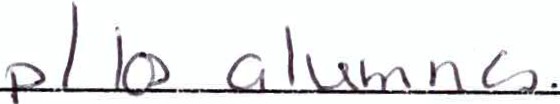 !Muchas gracias por su participación! Departamento de Difusión CientlflcaInstituto Nacional de Astroffslca, Óptica y ElectrónicaAspectos a evaluarNivel de satisfacciónA.- Insatisfactorio	B.- Malo	C.- Regular	D.- BuenoE.- Satisfactor ioA	B	e	O   ;  EAspectos a evaluarA.-  Insatisfactorio	B.- Malo	C.- Regular	D.- Bueno	E.- SatisfactorioAspectos a evaluarA.-  Insatisfactorio	B.- Malo	C.- Regular	D.- Bueno	E.- SatisfactorioNivel de satisfacciónNivel de satisfacciónNivel de satisfacciónNivel de satisfacciónNivel de satisfacciónAspectos a evaluarA.-  Insatisfactorio	B.- Malo	C.- Regular	D.- Bueno	E.- SatisfactorioAspectos a evaluarA.-  Insatisfactorio	B.- Malo	C.- Regular	D.- Bueno	E.- SatisfactorioABeDE2.El proceso de solicitud fue:;x3.Los tiempos de respuesta a la solicitud de visita fue:-;J:.4.Cómo considera el tiempo asignado en cada una de las actividades :x·S.Los contenidos académicos de las conferencias y/o charlas escuchadas en las distintas áreas  fueron:;x6.Las instalaciones o medios donde le atendieron son :X7.Si tuvo problemas, dudas o inquietudes, se le mostró un sincero interés en resolverlos :x·8.El trato que recibió por parte de los servidores públicos que le atendieron fue :X9.El número de personas que atienden es suficiente para dar servicio a los interesados es:;(10.En términos generales considera que el servicio recibido fue :><Aspectos a evaluarA.-   Insatisfactorio	B.- Malo	C.- Regular	D.- Bueno	E.- SatisfactorioAspectos a evaluarA.-   Insatisfactorio	B.- Malo	C.- Regular	D.- Bueno	E.- SatisfactorioNivel de satisfacciónNivel de satisfacciónNivel de satisfacciónNivel de satisfacciónNivel de satisfacciónAspectos a evaluarA.-   Insatisfactorio	B.- Malo	C.- Regular	D.- Bueno	E.- SatisfactorioAspectos a evaluarA.-   Insatisfactorio	B.- Malo	C.- Regular	D.- Bueno	E.- SatisfactorioABeoE2.El proceso de solicitud fue:v3.Los tiempos de respuesta a la solicitud de visita fue :(/ .4.Cómo considera el tiempo asignado en cada una de las actividades :vS.Los contenidos académicos de las conferencias y/o charlas escuchadas en las distintasáreas fueron :t/6.Las instalaciones o medios donde le atendieron son :_.¿_7.Si tuvo problemas, dudas o inquietudes, se le mostró un sincero interés en resolverlos :/8.El trato que recibió por parte de los servidores públicos que le atendieron fue:/9.El número de personas que atienden es suficiente para dar servicio a los interesados es :c../10.En términos generales considera que el servicio recibido fue :,./Aspectos a evaluarA.- Insatisfactorio	B.- Malo	C.- Regular	D.- Bueno	E.- SatisfactorioAspectos a evaluarA.- Insatisfactorio	B.- Malo	C.- Regular	D.- Bueno	E.- SatisfactorioNivel de satisfacciónNivel de satisfacciónNivel de satisfacciónNivel de satisfacciónNivel de satisfacciónAspectos a evaluarA.- Insatisfactorio	B.- Malo	C.- Regular	D.- Bueno	E.- SatisfactorioAspectos a evaluarA.- Insatisfactorio	B.- Malo	C.- Regular	D.- Bueno	E.- SatisfactorioABeDE2.El proceso de solicitud fue:/'<.3.Los tiempos de respuesta a la solicitud de visita fue:4.Cómo considera el tiempo asignado en cada una de las actividades :ÁS.Los contenidos académ icos de las conferencias y/o charlas escuchadas en las distintas áreas fueron :)<6.Las instalaciones o medios donde le atendieron son :x7.Si tuvo problemas, dudas o inquietudes, se le mostró un sincero interés en resolverlos :.)1.8.El trato que recibió por parte de los servidores públicos que le atendieron fue:>9.El número de personas que atienden es suficiente para dar servicio a los interesados es :\¿10.En términos generales considera que el servicio recibido fue :¡::..Aspectos a evaluarA.- 1 nsatisfactorio	B.- Malo	C.- Regular	D.- Bueno	E.-  SatisfactorioAspectos a evaluarA.- 1 nsatisfactorio	B.- Malo	C.- Regular	D.- Bueno	E.-  SatisfactorioNivel de satisfacciónNivel de satisfacciónNivel de satisfacciónNivel de satisfacciónNivel de satisfacciónAspectos a evaluarA.- 1 nsatisfactorio	B.- Malo	C.- Regular	D.- Bueno	E.-  SatisfactorioAspectos a evaluarA.- 1 nsatisfactorio	B.- Malo	C.- Regular	D.- Bueno	E.-  SatisfactorioABeDE2.El proceso de solicitud fue :'/3.Los tiempos de respuesta a la solicitud de visita fue :X4.Cómo considera el tiempo asignado en cada una de las actividades :lvS.Los contenidos académicos de las conferencias y/o charlas escuchadas en las distintas áreas fueron :X6.Las instalaciones o medios donde le atendieron son :X7.Si tuvo problemas, dudas o inquietudes, se le mostró un sincero interés en resolverlos :)<8.El trato que recibió por parte de los servidores públicos que le atendieron fue:x9.El número de personas que atienden es suficiente para dar servicio a los interesados es :X:10.En términos generales considera que el servicio recibido fue :V